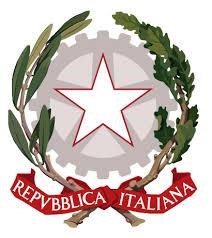 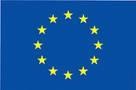 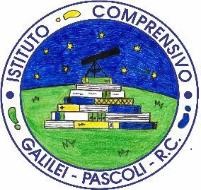 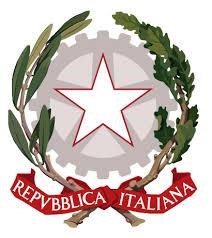 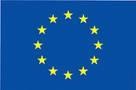 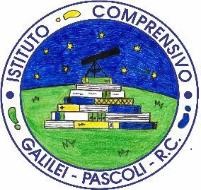 ISTITUTO COMPRENSIVO “GALILEI - PASCOLI” REGGIO CALABRIA Richiesta di colloquio con il Dirigente ScolasticoAl Dirigente Scolastico dell’I.C. Il sottoscritto genitore dell’alunno/a____________________________________________della classe_____sez.____  Scuola dell’Infanzia Scuola Primaria: Plesso_________________________ Scuola Secondaria I grado SEDEIl sottoscritto genitore   _____________________________________ CHIEDEun colloquio con il Dirigente Scolastico per il giorno ____________ alle ore ___________per il seguente motivo:Il proprio n. di telefono è il seguente: ____________________________La propria e-mail è la seguente: ________________________________“Il Dirigente Scolastico riceve, compatibilmente con i propri impegni istituzionali, su appuntamento, Si concede il colloquio per il giorno ______________alle ore _________Alla luce di quanto sopra esposto, il sottoscritto genitore chiede di essere ricontattato per fissare un appuntamento col Dirigente Scolastico.In attesa di riscontro, si porgono distinti saluti.Data,____________________ 		firma,_______________________				